МИНИСТЕРСТВОЭКОНОМИЧЕСКОГО РАЗВИТИЯ ПРИДНЕСТРОВСКОЙ МОЛДАВСКОЙ РЕСПУБЛИКИП Р И К А З9 июня 2020 года							                                 № 428г. ТираспольО введении в действие нормативных документов по стандартизации на территории Приднестровской Молдавской Республики(опубликование в газете «Приднестровье» от 24 июня 2020 года № 107)В соответствии с Законом Приднестровской Молдавской Республики от 23 ноября 1994 года «О стандартизации» (СЗМР 94-4) в действующей редакции, Постановлением Верховного Совета Приднестровской Молдавской Республики от 21 мая 2002 года № 584 «О признании рамочной нормой права на территории Приднестровской Молдавской Республики Соглашения «О проведении согласованной политики в области стандартизации, метрологии и сертификации» (с оговоркой) Межгосударственного совета по стандартизации, метрологии и сертификации» (САЗ 02-21), во исполнение Поручения Президента Приднестровской Молдавской Республики от 7 февраля 2020 года 
№ 01.1-15/8, по итогам заседания Комиссии при Президенте Приднестровской Молдавской Республики по делам инвалидов, состоявшегося 31 января 2020 года, в дополнение к Поручению Президента Приднестровской Молдавской Республики от 4 октября 2019 года № 01.1-15/68, п р и к а з ы в а ю:1. Ввести в действие на территории Приднестровской Молдавской Республики следующие государственные стандарты Приднестровской Молдавской Республики: а) без редакционных изменений:ГОСТ ПМР 93-1:2020 (ГОСТ Р 52875–2018) «Указатели тактильные наземные для инвалидов по зрению. Технические требования», гармонизированный с ГОСТ Р 52875–2018;б) с редакционными изменениями, соответствующими требованиям законодательства Приднестровской Молдавской Республики, следующие государственные стандарты Приднестровской Молдавской Республики: 1) ГОСТ ПМР ГОСТ Р 55908–2020 «Полы. Метод оценки скользкости покрытия», гармонизированный с ГОСТ Р 55908–2013;2) ГОСТ ПМР ГОСТ Р 56305–2020 «Технические средства помощи слепым и слабовидящим людям. Тактильные указатели на пешеходной поверхности», гармонизированный с ГОСТ Р 56305–2014;3) ГОСТ ПМР ГОСТ Р 57141–2020 «Плиты керамические (керамогранитные). Технические условия», гармонизированный с ГОСТ Р 57141–2016.2. На официальном сайте Министерства экономического развития Приднестровской Молдавской Республики (http://minregion.gospmr.org/index.php/gos-reestry ) в двухнедельный срок со дня официального опубликования настоящего Приказа разместить тексты либо ссылки на сайты, содержащие тексты введенных стандартов, согласно пункту 1 настоящего Приказа.3. Настоящий Приказ вступает в силу со дня, следующего за днем его официального опубликования в газете «Приднестровье».Заместитель Председателя Правительства – министр 										С.А. ОболоникCогласовано:Заместитель министра                                                                                              Е.А. ГроссулИсполнитель: главный специалист Казарюк В.П.Расчет рассылки : в Дело – 1 экз.                               УТРиПБ – 1 экз.                               ГУП «ИТРМ» – 1 экз.  МИНИСТЕРУЛ ДЕЗВОЛТЭРИЙ ЕКОНОМИЧЕАЛ РЕПУБЛИЧИЙМОЛДОВЕНЕШТЬ НИСТРЕНЕ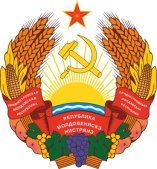 МIНIСТЕРCТВО ЕКОНОМIЧНОГО РОЗВИТКУПРИДНIСТРОВСЬКОIМОЛДАВСЬКОI РЕСПУБЛIКИ